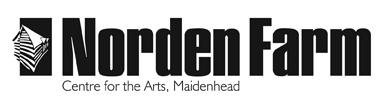 Classes and Activities – Information SheetThe Selfie and Self Portrait – AU2018Category: 		Adult (18+ years) Date:			Sat 13 OctTime:			 Location:		Norden Farm Centre for the ArtsTutor:			Jo HallClass Size:		Up to 12Cost of class:	£38The Enchanted Garden We will spend the day sketching then painting a self-portrait in pastel and/or watercolour referencing the drawings and paintings of Rembrandt, probably the most famous self-portrait painter of all time.Materials required and any additional costs: Please bring a ’selfie’ or other photograph of yourself and, if possible, a small mirror.Also, please bring your own materials: pastel or watercolours and equipment for watercolour (brushes, water pots, palette) paper toweldrawing board or table easeltape or clips to secure paperwatercolour or pastel paperSome paper will be available from the tutor at cost.Tutor biography: Jo is a landscape artist and has led a great variety of art workshops in Bath, London and Maidenhead, including for the . Jo is also an Honorary Member and Past President of the Society of Graphic Fine Art, the national drawing society. Published works include four features on drawing techniques in Artists and Illustrators Magazine. Exhibition venues include Mall Galleries, Menier Gallery, ,  Pall Mall, Barbican Library, Tower 42 at R K Burt Gallery, and Bankside Gallery.Jo is happy to take course content / materials enquiries via email: johall@mhstudios.co.ukTo book please contact the Box Office on 01628 788997 / www.nordenfarm.orgNorden Farm Centre for the Arts Ltd. (No. 5405277) & Norden Farm Centre Trust Ltd. (No. 2713653, Charity Registration No. 1013555) are companies registered in England and Wales. The Registered Office is Altwood Road, Maidenhead, SL6 4PF.